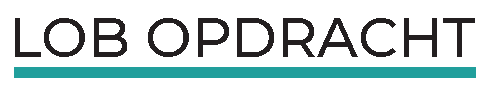 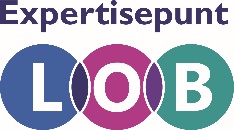 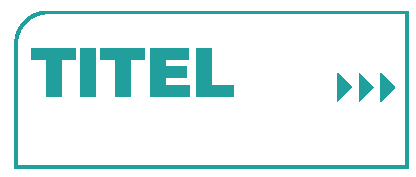 Beroepen onderzoeken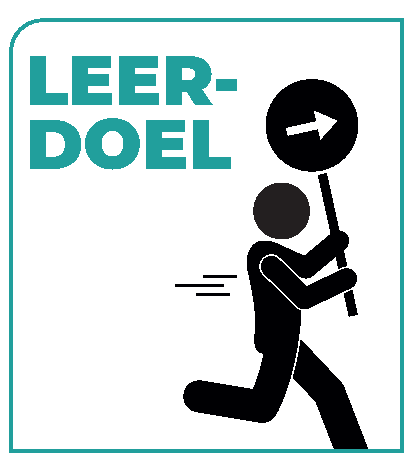 •   Je ontdekt beroepen die je nog niet kende•   Je leert wat voor werk je doet met dat beroep. •   En wat je goed moet kunnen voor dat beroep. •   Je leert ook of je met dat beroep werk kunt vinden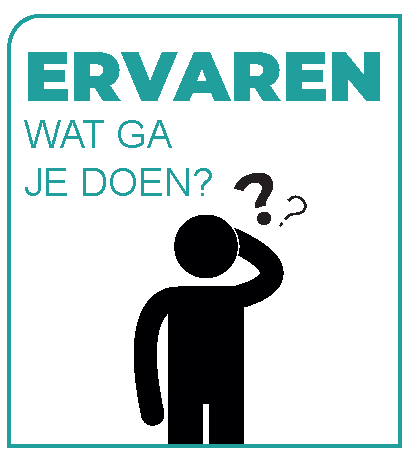 Het eerste deel van deze opdracht doe je alleen. Je hebt een device nodig om naar internet te gaan.Stap 1: ga naar KiesMBOKies een richting die je leuk lijkt. Waarom kies je deze richting? Schrijf hieronder je antwoord:……………………………………………………………………………………………………….Stap 2: Als je doorklikt op de richting kun je nog een keer doorklikken.  Kies nu een opleiding waar je meer over wil weten.Als je klikt op die opleiding kom je uit bij een of meer beroepen. Schrijf een of twee beroepen op waar je meer over wil weten1. …………………………………………………………………………………………………..2. …………………………………………………………………………………………………..Stap 3: Ga je nu verder verdiepen in deze beroepen:Klik links op het niveau. Klik je bijv. op niveau 2 dan zie je rechts beroepen waarvoor je niveau 2 nodig hebt.  Klik dan op het beroep waar je meer over wil weten. Je vindt dan meer informatie over de opleiding. En wat je moet doen als je dat werk hebt.  Bekijk het filmpje Beroep 1:Wat doet iemand met dit beroep?……………………………………………………………………………………………………..……………………………………………………………………………………………………..Welke opleiding heb je voor dit beroep nodig?………………………………………………………………………………………………………Wat is de baankans………………………………………………………………………………………………………Wat moet je goed kunnen?……………………………………………………………………………………………………….……………………………………………………………………………………………………….Beroep 2:Wat doet iemand met dit beroep?……………………………………………………………………………………………………..……………………………………………………………………………………………………..Welke opleiding heb je voor dit beroep nodig?………………………………………………………………………………………………………Wat is de baankans ………………………………………………………………………………………………………Wat moet je goed kunnen?……………………………………………………………………………………………………….……………………………………………………………………………………………………….Stap 4: Maak nu een presentatie over wat je hebt geleerd. Geef in je presentatie in ieder geval antwoord op deze vragen:•	Kies een beroep uit voor je presentatie•              Wat moet je goed kunnen voor dit beroep?•	Wat vind je leuk of interessant aan dit beroep?•	Wat vond je niet leuk of interessant aan deze beroepen?•	Welke opleiding heb je nodig voor dit beroep?•              Wat is de kans op een baan?Als je presentatie klaar is, geef je deze presentatie aan een groepje klasgenoten. Stap 5: In je groepje: iedereen van jullie geeft een presentatie over een beroep. Bedenk tijdens iedere presentatie een vraag voor je klasgenoot, bijvoorbeeld: hoe lang duurt de opleiding voor dit beroep.  Wat zou je nog meer willen weten over dit beroep? 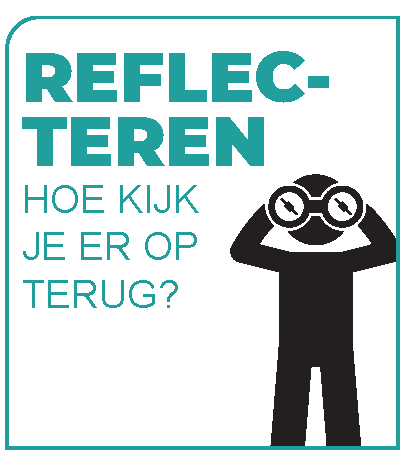 Nadat je je presentatie hebt gegeven kijk je terug op deze opdracht.•	Wat wil je nog meer weten over dit beroep?•	Over welk ander beroep wil je meer weten? 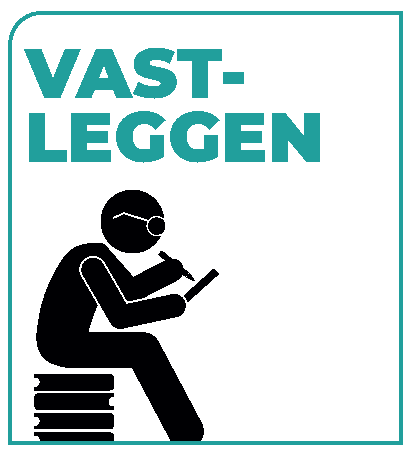 Noteer de antwoorden die je hebt gegeven onder reflecteren in je portfolio. Sla de presentatie de je hebt gegeven aan je groepje ook op in je portfolio.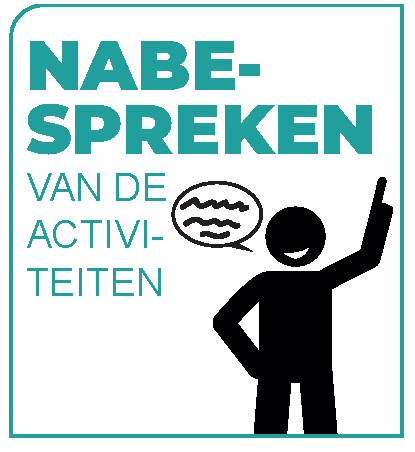 Je docent bespreekt deze opdracht na in de klas, zodat je nog extra gaat nadenken over beroepen en de baankansen die daarbij horen. Ook leer je zo nóg meer nieuwe beroepen kennen.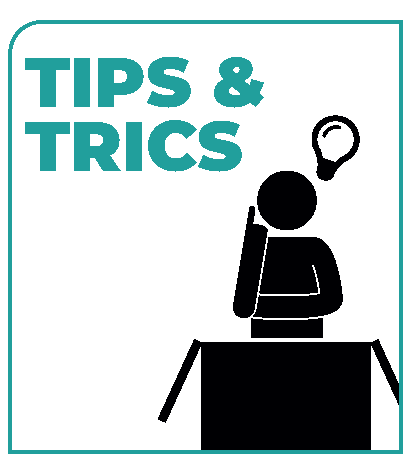 Wil je meer te weten komen over andere beroepen?  Ga naar  https://www.kiesmbo.nl , type je favoriete beroep in of de opleiding die je daarvoor nodig hebt bij de zoekfunctie.  Daar vind je filmpjes over het beroep!Je kunt je presentatie ook laten zien bij een gesprek met je mentor en je ouders. Zo komen zij  ook te weten welke beroepen jou aanspreken en welke baankansen er zijn.